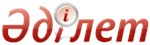 О внесении изменений в приказ и.о. Министра здравоохранения Республики Казахстан от 6 ноября 2009 года № 660 "Об утверждении Правил проведения аттестации в области здравоохранения"Приказ Министра здравоохранения и социального развития Республики Казахстан от 23 апреля 2015 года № 258. Зарегистрирован в Министерстве юстиции Республики Казахстан 26 мая 2015 года № 11187      В соответствии с подпунктом 25-1) пункта 1 статьи 7 Кодекса Республики Казахстан от 18 сентября 2009 года «О здоровье народа и системе здравоохранения» ПРИКАЗЫВАЮ:
      1. Внести в приказ и.о. Министра здравоохранения Республики Казахстан от 6 ноября 2009 года № 660 «Об утверждении Правил проведения аттестации в области здравоохранения» (зарегистрированный в Реестре государственной регистрации нормативных правовых актов 26 ноября 2009 года № 5906, опубликованный в Собрании актов центральных исполнительных и иных центральных государственных органов Республики Казахстан № 2, 2010 года) следующие изменения:
      заголовок изложить в следующей редакции:
      «Об утверждении Правил проведения аттестации на профессиональную компетентность специалистов в области здравоохранения»;
      пункт 1 изложить в следующей редакции:
      «1. Утвердить Правила проведения аттестации на профессиональную компетентность специалистов в области здравоохранения согласно приложению 1 к настоящему приказу.»;
      в Правилах проведения аттестации в области здравоохранения, утвержденных указанным приказом:
      заголовок изложить в следующей редакции:
      «Правила проведения аттестации на профессиональную компетентность специалистов в области здравоохранения»;
      пункт 1 изложить в следующей редакции:
      «1. Настоящие Правила проведения аттестации на профессиональную компетентность специалистов в области здравоохранения (далее – Правила) разработаны в соответствии с Кодексом Республики Казахстан от 18 сентября 2009 года «О здоровье народа и системе здравоохранения» и определяют порядок и условия ее проведения.»;
      пункты 2, 3 изложить в следующей редакции:
      «2. Аттестации подлежат:
      1) руководители местных органов государственного управления здравоохранением областей, городов республиканского значения и столицы и их заместители;
      2) руководители организаций здравоохранения, подведомственных уполномоченному органу и их заместители, руководители филиалов;
      3) руководители организаций здравоохранения, подведомственных местным органам государственного управления здравоохранением областей, городов республиканского значения и столицы (далее – аттестуемые лица).
      3. В целях объективного и компетентного осуществления аттестации уполномоченным органом в области здравоохранения (далее - уполномоченный орган) и местным органом государственного управления здравоохранением областей, городов республиканского значения и столицы (далее – местный государственный орган) создаются аттестационные комиссии.»;
      заголовок главы 3 изложить в следующей редакции:
      «3. Порядок проведения аттестации руководителей местных органов государственного управления здравоохранением областей, городов республиканского значения и столицы и их заместителей»;
      заголовок главы 4 изложить в следующей редакции:
      «4. Порядок проведения аттестации руководителей организаций здравоохранения, подведомственных уполномоченному органу и их заместителей, руководителей филиалов, руководителей организаций здравоохранения, подведомственных местным органам государственного управления здравоохранением областей, городов республиканского значения и столицы»;
      пункт 34 изложить в следующей редакции:
      «34. Порядок проведения тестирования и собеседования для руководителей организаций здравоохранения, подведомственных уполномоченному органу и их заместителей, руководителей филиалов, руководителей организаций здравоохранения, подведомственных местным органам государственного управления здравоохранения областей, городов республиканского значения и столицы аналогичен порядку проведения тестирования и собеседования руководителей и заместителей местных органов государственного управления здравоохранением областей, городов республиканского значения и столицы и их заместителей.»;
      приложения 1, 2, 3 и 4 изложить в новой редакции согласно приложениям 1, 2, 3 и 4 к настоящему приказу.
      2. Комитету контроля медицинской и фармацевтической деятельности Министерства здравоохранения и социального развития Республики Казахстан обеспечить:
      1) государственную регистрацию настоящего приказа в Министерстве юстиции Республики Казахстан;
      2) в течение десяти календарных дней после государственной регистрации настоящего приказа в Министерстве юстиции Республики Казахстан направление на официальное опубликование в периодических печатных изданиях и информационно-правовой системе нормативных правовых актов Республики Казахстан «Әділет»;
      3) размещение настоящего приказа на интернет-ресурсе Министерства здравоохранения и социального развития Республики Казахстан.
      3. Контроль за исполнением настоящего приказа возложить на вице-министра здравоохранения и социального развития Республики Казахстан Цой А.В.
      4. Настоящий приказ вводится в действие по истечении десяти календарных дней после дня его первого официального опубликования.      Министр здравоохранения
      и социального развития
      Республики Казахстан                       Т. Дуйсенова  Приложение 1           
к приказу Министра здравоохранения
 и социального развития     
 Республики Казахстан       
 от 23 апреля 2015 года № 258   Приложение 1           
 к Правилам проведения аттестации  
 на профессиональную компетентность 
специалистов в области здравоохраненияФорма            _____________________________________________________________________
                (наименование уполномоченного органа)
_____________________________________________________________________
                  (адрес: индекс, город, улица, дом)
_____________________________________________________________________
                  (реквизиты уполномоченного органа)
                                             ________________________
                                                      (дата)                     Служебная характеристика_________________________ работает в ________________________________
Ф.И.О. (при его наличии)                (наименование организации)
в должности ___________________________ с ___________________________
              (наименование должности)      (дата трудоустройства)             Оценка профессиональных и личных компетенций:      Оценка результатов деятельности организации, достижение ее
       целевых индикаторов (отраслевых и региональных отраслевых
       программ, плана развития организации, меморандума и.т.д.):Руководитель ______________________/ __________________________
                   (подпись)          Ф.И.О. (при его наличии)
С характеристикой ознакомлен (а): ____________/ _____________________
                                   (подпись) Ф.И.О. (при его наличии)
Обоснование в случае несогласия с характеристикой: __________________
_____________________________________________________________________
_____________________________________________________________________      Примечание: Аттестуемое лицо в течение одного рабочего дня
ознакамливается с характеристикой. В случае несогласия аттестуемое
лицо вправе привести письменные обоснования причин несогласия с
данной характеристикой.      Указать 10-20 индикаторов, отражающих реализацию:
      1) для руководителей медицинских организаций – плана-развития
организации, бизнес-плана организации или меморандумов, заключенных
между уполномоченным органом (Министерство здравоохранения и
социального развития Республики Казахстан или местный исполнительный
 орган) и организацией здравоохранения; 
      2) для руководителей государственных органов управления –
стратегических планов, региональных и отраслевых программ.      В таблице по оценке профессиональных и личностных компетенций
аттестуемого лица отражается характеристика его деятельности.
Деятельность оценивается по 4-х балльной шкале: 5 – отлично, 4 –
хорошо, 3 – удовлетворительно, 2 – неудовлетворительно.      Соблюдение служебной этики
      5 – высокая степень ответственности, самоорганизации и
самодисциплины.
      4 – следует требованиям трудовой и исполнительской дисциплины,
старается все сделать добросовестно.
      3 – допускает нарушение трудовой и исполнительской дисциплины,
к выполнению порученной работы относится без особого старания.
      2 – часто нарушает трудовую и исполнительскую дисциплину,
проявляет безответственность и равнодушие к работе.      Ответственность и исполнительность
      5 – выполняет работу качественно, практически без ошибок, умеет
грамотно излагать информацию по содержанию выполняемой работы. Умеет
ставить приоритетные цели, используя имеющиеся в распоряжении время и
ресурсы.
      4 – качество работы соответствует предъявляемым требованиям,
ошибки встречаются редко. Умеет планировать свою работу и эффективно
использовать свое рабочее время.
      3 – часто встречаются ошибки, результаты работы требуют
проверки и исправлений. Имеются затруднения в планировании своей
работы и использовании рабочего времени.
      2 – низкое качество работы, результаты работы постоянно
существенно переделываются. Не умеет организовать свою работу.      Инициативность
      5 – инициативен в своей работе и выполняет дополнительную
нагрузку, изучает и применяет новый опыт, методы решения вопросов.
Умеет находить решение в сложных ситуациях.
      4 – готов к выполнению дополнительных поручений и обязанностей,
оценивает свою работу и пытается сделать ее лучше. Умеет
самостоятельно решать вопросы текущей работы.
      3 – слабо выражена инициативность, не стремится выполнять
дополнительные поручения, в основном ожидает решения проблем другими.
Самостоятельно справляется только с простыми заданиями.
      2 – не проявляет заинтересованности к работе, пассивен, не
может действовать без указаний руководителя.      Лидерские качества и способность организовать работу
      5 – может самостоятельно и эффективно работать над
поставленными задачами. Постоянно нацеливает сотрудников на
совершенствование и развитие сферы функциональной деятельности.
Способен принимать нестандартные управленческие решения в условиях,
когда альтернативные варианты действий не ясны или сомнительны.
      4 – выполняет возложенные задачи с хорошим качеством, постоянно
нацеливает работников на эффективность текущей деятельности. Способен
своевременно принимать решения в критической ситуации, брать
ответственность на себя.
      3 – организация работы не всегда позволяет обеспечить полноту и
своевременность исполнения возложенных функциональных задач,
поручений и мероприятий. Недостатки в работе устраняются медленно.
При решении проблем часто испытывает дефицит времени.
      2 – имеются существенные упущения в работе, недостаточные
навыки решения проблем, при возникновении сложных ситуаций не
способен принять правильное решение и ответственность.      Знание государственного языка
      5 – легко пишет и читает. Имеет большой словарный запас.
Понимает устную речь и правильно воспринимает информацию. Может
эффективно общаться.
      4 – сравнительно легко изъясняется, используя простые структуры
построения предложений. Его понимают. Словарный запас ограничен, но
уже может его пополнять непосредственно в процессе общения.
      3 – понимает ограниченный набор фраз, очень сложно общаться по
любой тематике. Допускает множество ошибок в разговорной речи.
      2 – совсем не знает языка.      Коммуникативность и работа в команде
      5 – эффективно работает во взаимодействии с другими
сотрудниками, делится своими знаниями и опытом.
      4 – умеет координировать свою деятельность с другими, проявляет
готовность к деловому сотрудничеству, при необходимости помогает
коллегам.
      3 – сосредотачивается только на своих функциях и обязанностях,
уклоняется от необходимого делового сотрудничества, неохотно
оказывает поддержку команде.
      2 – не стремится к сотрудничеству с другими сотрудниками,
отказывается от участия в командной работе. В случае необходимости
указываются дополнительные сведения, характеризующие государственного
служащего. Данные сведения даются в произвольной форме, без баллов.  Приложение 2           
к приказу Министра здравоохранения
 и социального развития     
 Республики Казахстан       
 от 23 апреля 2015 года № 258   Приложение 2            
 к Правилам проведения аттестации  
 на профессиональную компетентность 
специалистов в области здравоохраненияФорма                                       Аттестационный листФамилия, имя, отчество (при его наличии) аттестуемого лица __________
_____________________________________________________________________
Дата рождения _______________________________________________________
Сведения об образовании _____________________________________________
Сведения о повышении квалификации (за последние 3 года) _____________
_____________________________________________________________________
Должность и дата назначения (утвержденная на эту должность)__________
Общий трудовой стаж ____________
Стаж работы на данной должности _____________________________________
Наличие сертификата специалиста о присвоении квалификационной
категории
или без таковой ____________
Результаты тестирования _______ %
На заседании присутствовало ______ членов аттестационной комиссии
Количество голосов:
«соответствует занимаемой должности/аттестован» ________
«подлежит повторному собеседованию» _____
«не соответствует занимаемой должности/не аттестован» ______
Решение аттестационной комиссии _____________________________________
Председатель аттестационной комиссии ________________________________
Секретарь аттестационной комиссии ___________________________________
Члены аттестационной комиссии:
_____________________________________________________________________Дата проведения аттестации «____» _______________ 20__ год
с аттестационным листом ознакомился _________________________________
                                   (подпись аттестуемого лица и дата)Место печати  Приложение 3           
к приказу Министра здравоохранения
 и социального развития     
 Республики Казахстан       
 от 23 апреля 2015 года № 258   Приложение 3            
 к Правилам проведения аттестации  
 на профессиональную компетентность 
специалистов в области здравоохраненияФорма            Структура
отчета о деятельности
организации за ____________ годы (последние 3 года)      1. Общие сведения
      Полное наименование организации
      Юридический адрес и место нахождения
      Организационная структура
      Аккредитация (при его наличии)
      Подведомственные организации местных исполнительных органов
      Другая информация
      Штатная численность и анализ кадрового состава      2. Анализ финансово-хозяйственной деятельности
      Финансовое состояние и результаты финансово-хозяйственной
деятельности
      Финансовые показатели за последние 3 года      3. Стратегические направления развития
      Миссия, видение, задачи, стратегические направления развития      4. Отчет по основным направлениям деятельности
      Отчет об эффективном использовании бюджетных средств
      Для стационаров отчет об эффективности использования коечного
фонда, уровня потребления стационарной помощи, внедрения
дифференцированной оплаты, информацию о финансово-хозяйственной
деятельности
      Для первичной медико-санитарной помощи – индикаторы, влияющие
на выплату стимулирующего компонента подушевого норматива      5. План работы
      Плановые мероприятия на следующий отчетный период
      Плановые показатели деятельности на следующий отчетный период  Приложение 4           
к приказу Министра здравоохранения
 и социального развития     
 Республики Казахстан       
 от 23 апреля 2015 года № 258    Приложение 4           
 к Правилам проведения аттестации  
 на профессиональную компетентность 
специалистов в области здравоохраненияФорма                                           Лист оценки
                персонального собеседования аттестуемого лица_____________________________________________________________________
                (Ф.И.О. аттестуемого лица (при его наличии)
_____________________________________________________________________
                         (наименование организации)
      в должности ___________________________________________________
                             (наименование должности)      Форма оценки:                Рекомендации члена аттестационной комиссии      1) соответствует занимаемой должности/аттестован;
      2) подлежит повторному собеседованию;
      3) не соответствует занимаемой должности/не аттестован.
_____________________________________________________________________
_____________________________________________________________________
                       (краткий комментарий)___________________________________            _____________________
Ф.И.О. (при его наличии) члена                        подпись
   аттестационной комиссии«_____» ______________ 20 год.© 2012. РГП на ПХВ Республиканский центр правовой информации Министерства юстиции Республики Казахстан№КомпетенцииБаллы (0-5)1Соблюдение служебной этики2Ответственность и исполнительность3Инициативность4Лидерские качества и способность организовать работу5Знание государственного языка6Коммуникативность и работа в команде7Другие сведения, характеризующие аттестуемое лицо№
п\пНаименование документа, мероприятияНаименование индикатораОценка
(недостигнут - 1, частично достигнут - 2, достигнут - 3)1.2.3.№КритерииНе соответствует критерию (0 баллов)Частично соответствует (1 балл)Соответствует (2 балла)1) Содержание1) Содержание1) Содержание1) Содержание1) Содержание1Презентация соответствует структуре отчета о деятельности организации за отчетный период2Сравнительные данные в динамике (с аналогичным периодом прошлого года) с обязательным освещением отражены в отчете о деятельности организации3Представленные стратегические направления деятельности соответствуют целям и задачам отрасли и потребности населения2) Регламент и изложение материала2) Регламент и изложение материала2) Регламент и изложение материала2) Регламент и изложение материала2) Регламент и изложение материала4Количество слайдов соответствует содержанию и продолжительности выступления (для 10-минутного выступления рекомендуется использовать не более 10 слайдов)5Аттестуемое лицо свободно владеет содержанием, свободно и компетентно отвечает на вопросы и замечания3) Наглядность материалов3) Наглядность материалов3) Наглядность материалов3) Наглядность материалов3) Наглядность материалов6Иллюстрации хорошего качества, помогают наиболее полно раскрыть тему, не отвлекают от содержания, используются средства наглядности информации (таблицы, схемы, графики и другие)Итоговая оценкаИтоговая оценкаОценкаБаллыОтлично8-12Удовлетворительно5-7Не удовлетворительно0-4